                    	                                                        Office of the Registrar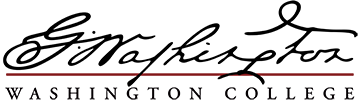                                           300 Washington Avenue – Chestertown, MD  21620                                                                PHONE 410-778-7299 – FAX 410-810-7159                                                                              EMAIL registrar@washcoll.edu                                                                                    WEB registrar.washcoll.eduDISTRIBUTION & GRADUATION REQUIREMENT WORKSHEETStudent’s Name   		Advisor’s Name   	Year of Admission   		AP Credits   		Transfer Credits   	The Writing Program 	Major Courses 	Minor/Double Major1.  	 (W1 course: GRW Seminar)2.  	 (W2 course)3.  _____________________ (W3 course)4.  ________________________(W4 course: Senior Capstone
 		Experience)Foreign Language Proficiency11.	(One or two sequential language courses.)2.1All new students must take the language placement survey to determine their placement or eligibility for a native speaker exemption.Natural Science and Quantitative (NSQ)	 	1.   	(Natural Science)	 	2.   	(Nat. Sci./Quantitative)	 	3.  	(Quantitative)Humanities and Fine Arts (HFA)1.  	(Humanities)2.   	(Hum. or Fine Arts)	 	3.  	(Fine Arts)Social Science Requirement (SSR) 	Graduation Requirements1. 		(Part one of sequence)	 	Minimum 128 credit hours2.	(Part two of sequence)3.	(From a different dept.) 	Minimum 2.00 cumulative GPA 	Minimum 2.00 GPA within major 	Maximum 6 “D” grades overall 	Maximum 2 “D” grades within majorToday’s Date     ___________________Anticipated Graduation Date ___________________Rev. 04/2016